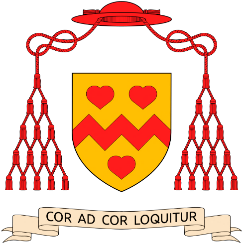 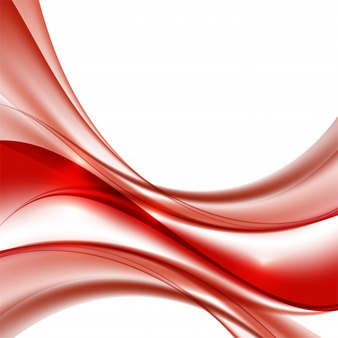 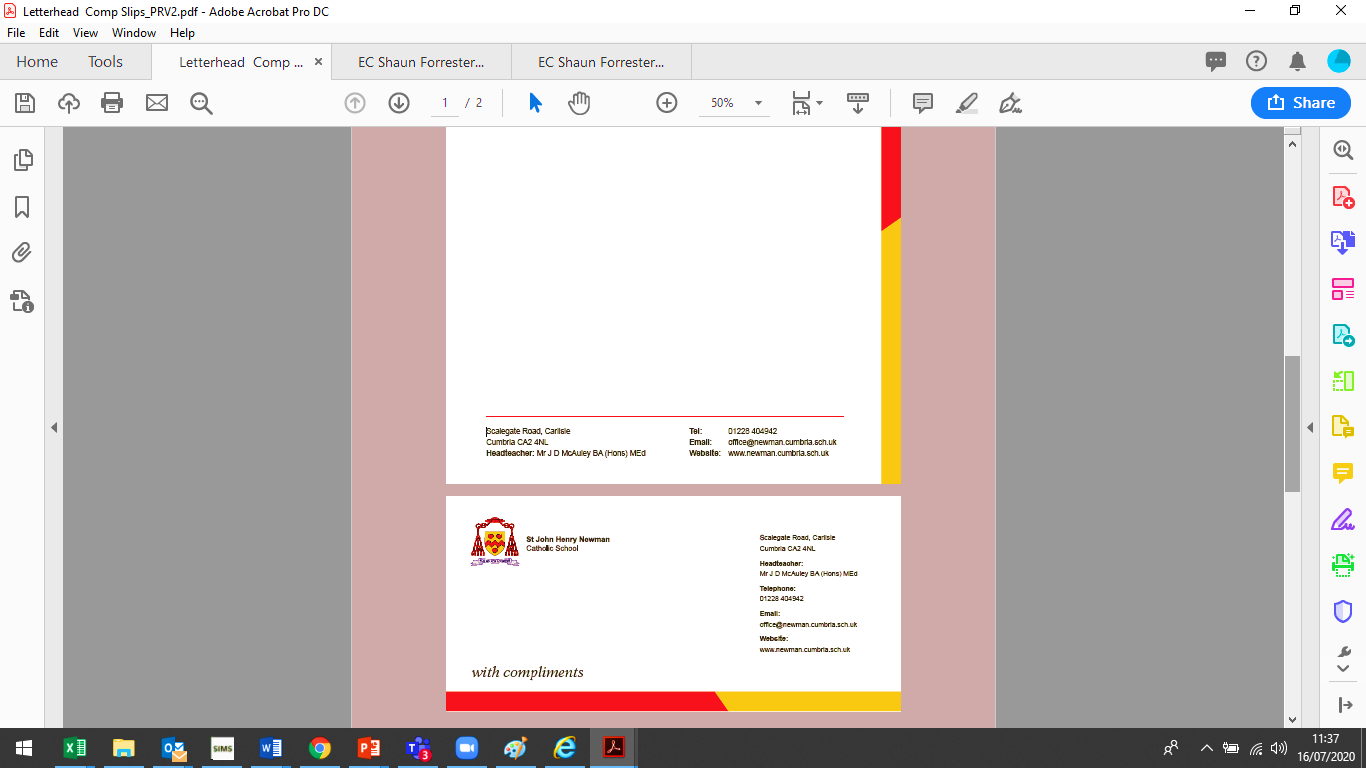 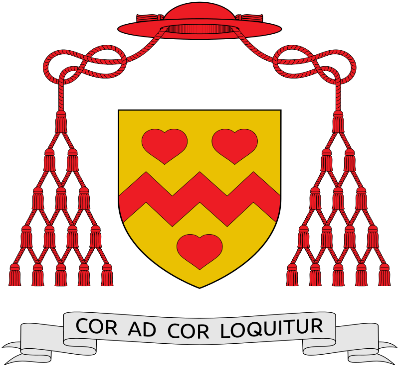 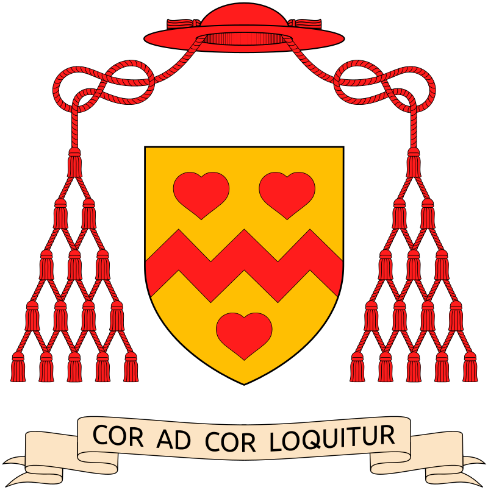 Where can you or your child get additional support with issues covered this term?​Our safeguarding lead, Mrs MooneyStudents can access support in schools through their tutors, head of year, or any member of our pastoral teamKooth – a counselling service accessible through the school websiteYour GP for issues surrounding health​Your local parish priest​Call the police immediately if you believe you are dealing with issues where a crime may have been committed.www.NHS.ukwww.childline.org.uk or 0800 1111www.famanon.org.ukwww.Samaritans.org or 116 123www.parentlineplus.org.ukwww.supportline.org.ukwww.het.org.ukhttp://www.youngminds.org.ukhttp://www.supportline.org.ukhttps://www.idealflatmate.co.uk/students-mental-health-guidehttp://www.sane.org.ukhttp://www.mind.org.ukhttp://www.getconnected.org.ukhttp://www.depressionalliance.orghttp://www.centreformentalhealth.org.ukhttp://www.thecalmzone.nethttp://www.anxietyuk.org.ukYear​Topic outline for this half term​How can you support your child with this?​7Topic: Keeping yourself safeRoad safetyWater SafetyRailwaysDealing with unfamiliar social situationsBe aware of road, water and railway safety when you are out and about and use this as an opportunity to talk to your child about this.Demonstrate good practiceSet boundaries and ground rules about social situations and be clear that these are to keep people safe8Topic: Emotional IntelligenceThe difference between normal emotions and mental health problemsEmotions and pubertyManaging emotionsMental HealthBe open and honest when discussing emotions – it is ok and normal for children (and adults) to feel sad/angry/anxious/overwhelmed.Discuss and model ways to manage emotions9Topic: The HolocaustPerpetrators, collaborators and bystandersCollaboration with the NazisLiberationRebuilding LivesThis is a hard-hitting and sometimes upsetting topic but one that it is important that all students learn and think about. Therefore, we aim to address this topic is as sensitive a way as possible. A lot of this work is done through class discussion and group work as we believe that extended writing about the Holocaust is not always appropriate.You could prepare your child for this topic by discussing some of the key themes that might arise. During the topic, you could discuss what they have learned in lessons. If you feel that your child will be particularly upset by anything in this topic, please do contact school.10Topic: Careers and Work ExperiencePreparing for work experienceReflection after work experienceCareersApprenticeshipsCollege and Sixth FormSupport your child with work experience preparationHelp them to find placementsAsk ‘how was your day?’ during work experienceHelp your child with internet research about their options after year 11